ПОСТАНОВЛЕНИЕ                                                                JОП      «04» мая 2022 г.							              №  79с. Теньга        В соответствии с Федеральным законом от 25.12.2008г. №273-ФЗ «О противодействии коррупции»ПОСТАНОВЛЯЮ:1.Утвердить прилагаемое Положение  о конфликте интересов в МО «Теньгинское сельское поселение» (Приложение 1). 2. Обнародовать  настоящее постановление на информационном стенде и разместить на официальном сайте муниципального образования «Онгудайский район»  в сети Интернет.  3. Контроль  за исполнением настоящего постановления оставляю за собой.Глава Теньгинскогосельского поселения							В.Я. АйбыковПриложение № 1 к постановлению муниципального образования Теньгинское сельское поселение от 04.05.2022 г. № 79ПОЛОЖЕНИЕ О КОНФЛИКТЕ ИНТЕРЕСОВОбщие положения1.1.Настоящее Положение разработано в соответствии с Федеральным законом от 25.12.2008 №273-ФЗ «О противодействии коррупции» с учетом Методических рекомендаций по разработке и принятию организациями мер по предупреждению и противодействию коррупции, разработанных Министерством труда и социальной защиты Российской Федерации, Устава МО «Теньгинское сельское поселение» и иных локальных актов Администрации.1.2. Настоящим Положением определяется порядок выявления и урегулирования конфликтов интересов, возникающих у работников                                            Администрации в ходе выполнения ими служебных (должностных) обязанностей.1.3 Действие настоящего Положения распространяется на всех работников Администрации вне зависимости от занимаемой должности.Основные принципы предотвращения и урегулирования конфликта интересов.2.1. Деятельность по предотвращению и урегулированию конфликта интересов в Администрации осуществляется в соответствии с принципами:приоритетность применение мер по предупреждению коррупции; обязательность раскрытия сведений о реальном или потенциальном конфликте интересов; индивидуальное рассмотрение и оценка репутационных рисков для Администрации при выявлении каждого конфликта интересов и его урегулировании; конфиденциальность процесса раскрытия сведений о конфликте интересов; защита работника Администрации от преследования в связи с сообщением о конфликте интересов, который был своевременно раскрыт работником Администрации и урегулирован (предотвращен) Администрацией.Обязанности работника Администрации в связи с раскрытием и урегулированием конфликта интересов.3.1. Работник Администрации при выполнении своих должностных обязанностей обязан: руководствоваться интересами Администрации без учета своих личных интересов, интересов своих родственников и друзей; избегать ситуаций и обстоятельств, которые могут привести к конфликту интересов; раскрывать возникший (реальный) или потенциальный конфликт интересов; содействовать урегулированию возникшего конфликта интересов. 3.2. Работник Администрации при выполнении своих должностных обязанностей не должен использовать возможности Администрации или допускать их использование в иных целях, помимо предусмотренных учредительными документами Администрации. Порядок раскрытия конфликта интересов работником Администрации4.1. Ответственным за прием уведомлений о возникающих (имеющихся) конфликтах интересов является структурное подразделение или должностное лицо, ответственное за противодействие коррупции в Администрации.Механизм предотвращения и урегулирования конфликта интересов в Администрации5.1. Работники Администрации обязаны принимать меры по предотвращению ситуациии обстоятельств, которые приводят или могут привести к возникновению конфликта интересов, руководствуясь требованиями законодательства. 5.2. Конфликт интересов в Администрации может быть урегулирован следующими способами: ограничение доступа работника Администрации к конкретной информации, которая может затрагивать его личные интересы; добровольный отказ работника Администрации или его отстранение (постоянное или временное) от участия в обсуждении и процессе принятия решений по вопросам, которые находятся или могут оказаться под влиянием конфликта интересов; пересмотр и изменение функциональных обязанностей работника Администрации; перевод работника Администрации на должность, предусматривающую выполнение функциональных обязанностей, исключающих конфликт интересов, в соответствии с Трудовым кодексом Российской Федерации; отказ работника Администрации от своего личного интереса, порождающего конфликт с интересами Администрации;иные способы урегулирования конфликта интересов.5.3. При принятии решения о выборе конкретного способа урегулирования  конфликта интересов учитывается степень личного интереса работника Администрации, вероятность того, что его личный интерес будет реализован в ущерб интересам Администрации.Порядок уведомления работодателя о конфликте интересов 6.1. Работник Администрации обязан уведомить работодателя о возникновении личной заинтересованности при исполнении трудовых обязанностей, которая приводит или может привести к конфликту интересов, не позднее одного рабочего дня, следующего за днем, когда ему стало об этом известно, по форме, указанной в приложении 1 к настоящему Положению.6.2. В случае если работник Администрации находится не при исполнении трудовых обязанностей  или вне пределов места работы, он обязан уведомить работодателя любым доступным средством связи не позднее одного рабочего дня, следующего за днем обращения в целях склонения работника к совершению коррупционных правонарушений, а по прибытии к месту работы - оформить письменное уведомление.6.3. Работник Администрации, не выполнивший обязанность по уведомлению работодателя о возникновении личной заинтересованности при исполнении должностных обязанностей, которая приводит или может привести к конфликту интересов, подлежит привлечению к ответственности в соответствии с действующим законодательством Российской Федерации.6.4. Уведомление работника Администрации подлежит обязательной регистрации. Прием, регистрацию и учет поступивших уведомлений осуществляет лицо, ответственное за работу по профилактике коррупционных правонарушений ведущий специалист сельской администрации Рыкова А.К.6.5. Регистрация представленного уведомления производится в Журнале регистрации уведомлений о возникновении у работников Учреждения личной заинтересованности при исполнении должностных обязанностей, которая приводит или может привести к конфликту интересов (далее - Журнал регистрации) по форме согласно приложению 2 к настоящему Положению.Журнал регистрации оформляется и ведется в администрации сельского поселения, хранится в месте, защищенном от несанкционированного доступа.Ведение и хранение журнала регистрации, а также регистрация уведомлений осуществляется уполномоченным лицом, ответственным за работу по профилактике коррупционных правонарушений в Администрации.Журнал должен быть прошит, пронумерован и заверен. Исправленные записи заверяются лицом, ответственным за ведение и хранение журнала регистрации.6.6. Зарегистрированное уведомление в день его получения передается руководителю Администрации.Руководитель Администрации рассматривает уведомление в течение 5 рабочих дней, а по итогам рассмотрения принимает меры по предотвращению и урегулированию конфликта интересов.Приложение 1к Положению о конфликте интересовУВЕДОМЛЕНИЕо возникновении личной заинтересованности при исполнении трудовых обязанностей, которая приводит или может привести к конфликту интересовУведомляю о возникновении у меня личной заинтересованности при исполнении трудовых обязанностей, которая приводит или может привести к конфликту интересов (нужное подчеркнуть).Обстоятельства, являющиеся основанием возникновения личной заинтересованности:_____________________________________________________________________________________________________________________________________________________________________________________Обязанности в соответствии с трудовым договором, на исполнение которых влияет или может повлиять личная заинтересованность:____________________________________________________________________________________________________________________________________________________________________________________________________________________________________________________Предлагаемые меры по предотвращению или урегулированию конфликта интересов:___________________________________________________________________________________________________________________________________________________________________________________________________Лицо, направившеесообщение__________________________________«__»_________20__ г. (подпись) (расшифровка подписи) Лицо, принявшее сообщение__________________________________«__»_________20__ г.(подпись) (расшифровка подписи) Регистрационный номер _____________________Приложение 2к Положению о конфликте интересовЖУРНАЛ РЕГИСТРАЦИИ УВЕДОМЛЕНИЙо возникновении личной заинтересованности при исполнении трудовых обязанностей, которая приводит или может привести к конфликту интересовРоссийская ФедерацияРеспублика АлтайТеньгинскоесельское поселениеСельская администрация649432 с. Теньгаул. Центральная, 48тел. 23-3-33; факс 23-3-98E-mail: tenga.sa@yandex.ru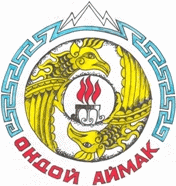 Россия ФедерациязыАлтай РеспубликаКениJурт  jеезезиJурт администрация649432 Кени jуртЦентральная ороом, 48тел. 23-3-33; факс 23-3-98E-mail: tenga.sa@yandex.ruОб утверждении Положения  о конфликте интересов в МО «Теньгинское сельское поселение»_____________________________________(наименование должности  руководителя Учреждения)_____________________________________(ФИО)от ________________________________________________________________________(ФИО, должность, контактный телефон)№ п/пДата регистрацииРегистра-ционный номерСодержание заинтересованностиДействие, в совершении которого имеется заинтересованность лицаФИО, должность лица, направившего уведомлениеФИО, должность лица, принявшего уведомлениеПодпись лица, направившего уведомлениеПодпись лица, принявшего уведомление1234567891.2.3.